                                                           OMB No: 1405-0193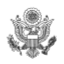                                                    Expiration Date: 07/31/2017Estimated Burden: 3 minutes
SV-2015-0006We ask that you take a brief survey to assess your experience with the National Visa Center. Your responses will be kept private and not associated with you or your case. We are only conducting this survey to improve our service.
Indicate your relationship to the immigrant visa petition:Beneficiary/ApplicantPetitioner/SponsorAttorney/AgentWas there sufficient information available in your preferred language? YesNo, preferred language: _________________________________
Were you able to scan and upload the required documents? Yes, it was easy.Yes, but with difficulty. No, I do not have access to the internet.No, I do not have a scanner.No, I do not know how to scan and upload documents.Not applicable If you needed assistance to scan and transmit the forms, did you receive help from any of the following? Check all that apply.Family member or friendAttorneyImmigration consultantOther: ____________________________Not applicableDid you have difficulty paying the fees online?NoYes, I had difficulty determining which fees I needed to pay.Yes, I had difficulty completing the transaction online.Yes, other: _______________________________________Not applicableHow many times did you contact the National Visa Center by phone or email? None123 or moreIf you contacted the National Visa Center, was your question answered in the first call or email?YesNo
Please use the space below for any additional suggestions on what we could improve. Public reporting burden for this collection of information is estimated to average 3 minutes per response, including time required for searching existing data sources, gathering the necessary documentation, providing the information and/or documents required, and reviewing the final collection. You do not have to supply this information unless this collection displays a currently valid OMB control number. If you have comments on the accuracy of this burden estimate and/or recommendations for reducing it, please send them to: Department of State, Bureau of Consular Affairs, ATTN: Catherine Barry, 600 19th Street, N.W., Washington, DC 20036.  YesNoFamily member or friendAttorneyImmigration consultantU.S. Department of State, National Visa Center website (travel.state.gov | nvc.state.gov)U.S. Embassy/Consulate General website, phone, or emailNational Visa Center phoneNational Visa Center emailDepartment of Homeland Security, U.S. Citizenship and Immigration Services website Social media (e.g., Facebook, Twitter)Other ____________________________YesNoI did not complete this form.Immigrant Visa and Alien Registration Application (DS-260)Affidavit of Support (I-864)ExcellentSatisfactoryNeeds ImprovementI did not have this interaction.Overall service Politeness and professionalism of your phone or email interactionExplanation regarding your caseEase of use of the Consular Electronic Application Center – Immigrant/Diversity Visa PortalInstructions from the NVC to gather/upload documentsHelpfulness of the message from the NVC containing visa appointment date, time, and instructions